.Start : 16 count - No Tag - No Restart[1-8] Rock-Step, Weave, Heel, Together, Heel, Together[9-16] Rock-Step, Weave, Heel, Hook, Heel, Together[17-24] Triple-Step, Triple-Step, Jazz-Box ¼ L[25-32] Brush, Hitch, Brush, Hitch, Step Turn ½ R, Triple-StepSmile and enjoy the danceContact : maellynedance@gmail.comIrish Swing EZ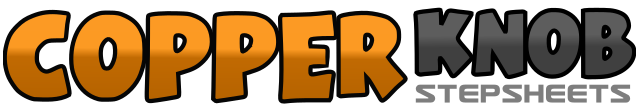 .......Compte:32Mur:4Niveau:Beginner / Improver.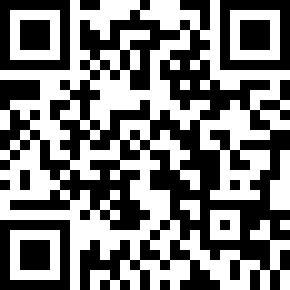 Chorégraphe:Angéline Fourmage (FR) & Maryse Fourmage (FR) - 28 April 2021Angéline Fourmage (FR) & Maryse Fourmage (FR) - 28 April 2021Angéline Fourmage (FR) & Maryse Fourmage (FR) - 28 April 2021Angéline Fourmage (FR) & Maryse Fourmage (FR) - 28 April 2021Angéline Fourmage (FR) & Maryse Fourmage (FR) - 28 April 2021.Musique:Irish Swing - ArozeIrish Swing - ArozeIrish Swing - ArozeIrish Swing - ArozeIrish Swing - Aroze........1-2RF to the R side, Recover to LF3&4Cross RF behind LF, LF to the L side, Cross RF over LF5-6Touch L Heel FW, LF next to RF7-8Touch R Heel FW, RF next to LF1-2LF to the L side, Recover to RF3&4Cross LF behind RF, RF to the R side, Cross LF over RF5-6Touch R Heel FW, R Hook over LF7-8Touch R Heel FW, RF next to LF1&2LF FW, RF next to LF, LF FW3&4RF FW, LF next to RF, RF FW5-6Cross LF over RF, RF Back7-8Make ¼ L with LF to L side, Cross RF over LF1&2Brush LF FW, L hitch FW, LF FW3&4Brush RF FW, R hitch FW, RF FW5-6LF FW, ½ R (Weight is on RF)7&8LF FW, RF next to LF, LF FW